Club/Organization Philanthropic Activity Form 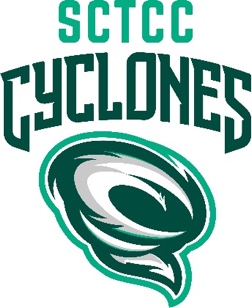 Club/Organization Name: Club Advisor(s): Date: Name of Philanthropic Activity:  Date(s) of Activity:  # of Students Involved: Estimated Amount of Time Involved:  Benefit to the Community:  Agency's Contact InformationName: Email: Telephone: Address: Club President Signature: ___________________________________________		Date: ____________Club Advisor Signature: ____________________________________________		Date: ____________		*This form must be completed and submitted at least 10 business days prior to the suggested start date of the activity* (For Office Use Only)Date Received: ______________Campus Life Director Approval:  _____________________________________	Date: ____________Comments:Philanthropic ActivityGeneral Policies and ProceduresClub/Organization discusses and decides what type of philanthropic activity they would like to conduct.Club/Organization completes the Philanthropic Activity Form and submits it to the Campus Life Director at least 10 business days prior to the activity.Club/Organization works directly with the designated agency to make all the necessary arrangements to conduct the Philanthropic Activity.All Campus Events/Activities must adhere to SCTCC’s policies and procedures.